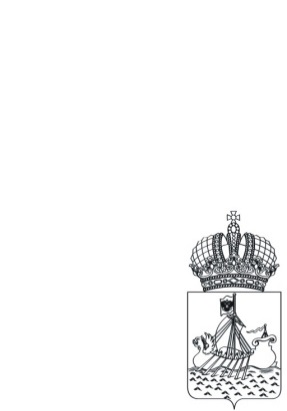 Государственное  автономное учреждение  Костромской  области«РЕГИОНАЛЬНЫЙ ЦЕНТР ОЦЕНКИ КАЧЕСТВА ОБРАЗОВАНИЯ «ЭКСПЕРТ»156012, г. Кострома, ул. Симановского, 92, телефон/факс (4942) 316541, e-mail: info@ege-kostroma.ru, http://ege-kostroma.ruПРЕСС-РЕЛИЗ02 ноября 2020 г.О местах регистрации на итоговое собеседованиеО сроках проведения итогового собеседованияО сроках, местах и порядке информирования о результатах итогового собеседованияМеста регистрации на итоговое собеседование по русскому языку Сроки проведения итогового собеседования по русскому языку в 2019-2020 учебном году:Основной срок: 10 февраля 2021 года.Дополнительные сроки: 10 марта 2021 года и 17 мая 2021 года для следующих категорий:- обучающиеся, получившие по итоговому собеседованию по русскому языку «незачет»;- обучающиеся, не явившиеся на итоговое собеседование по русскому языку по уважительным причинам;- обучающиеся, не завершившие сдачу итогового собеседования по русскому языку по уважительным причинам.Сроки, места и порядок информирования о результатах итогового собеседования по русскому языкуОзнакомление обучающихся с результатами итогового собеседования по русскому языку осуществляется образовательной организацией, в которой обучающийся осваивает образовательные программы основного общего образования, под роспись не позднее чем через неделю с даты проведения итогового собеседования по русскому языку.Основной срок проведения итогового собеседования по русскому языку:10 февраля 2021 года (срок регистрации до 27.01.2021 года).Дополнительные сроки:10.03.2020 года (срок регистрации до 24.02.2021 года);17.05.2020 года (срок регистрации до 30.04.2021 года).Основной срок проведения итогового собеседования по русскому языку:10 февраля 2021 года (срок регистрации до 27.01.2021 года).Дополнительные сроки:10.03.2020 года (срок регистрации до 24.02.2021 года);17.05.2020 года (срок регистрации до 30.04.2021 года).Выпускники текущего года общеобразовательных организацийОбразовательная организация, в которой они осваивают общеобразовательные программы основного общего образованияЛица, окончившие образовательные организации со справкой в предыдущие годыОбразовательная организация, в которой они осваивали общеобразовательные программы основного общего образования. В случае реорганизации, ликвидации данной образовательной организации – в муниципальный орган, осуществляющий управление в сфере образования.